NEMESI OKLEVÉLKészítsd el a saját nemesi okleveledet! Ha kész, cseréld ki egy társadéval, nézd meg az övét alaposan, majd képzeljétek el a helyzetet, hogy elveszett az oklevél és a bíróságon kell tanúskodnotok, elmesélve, hogy mire emlékeztek – de nem a saját, hanem a társatok okleveléről.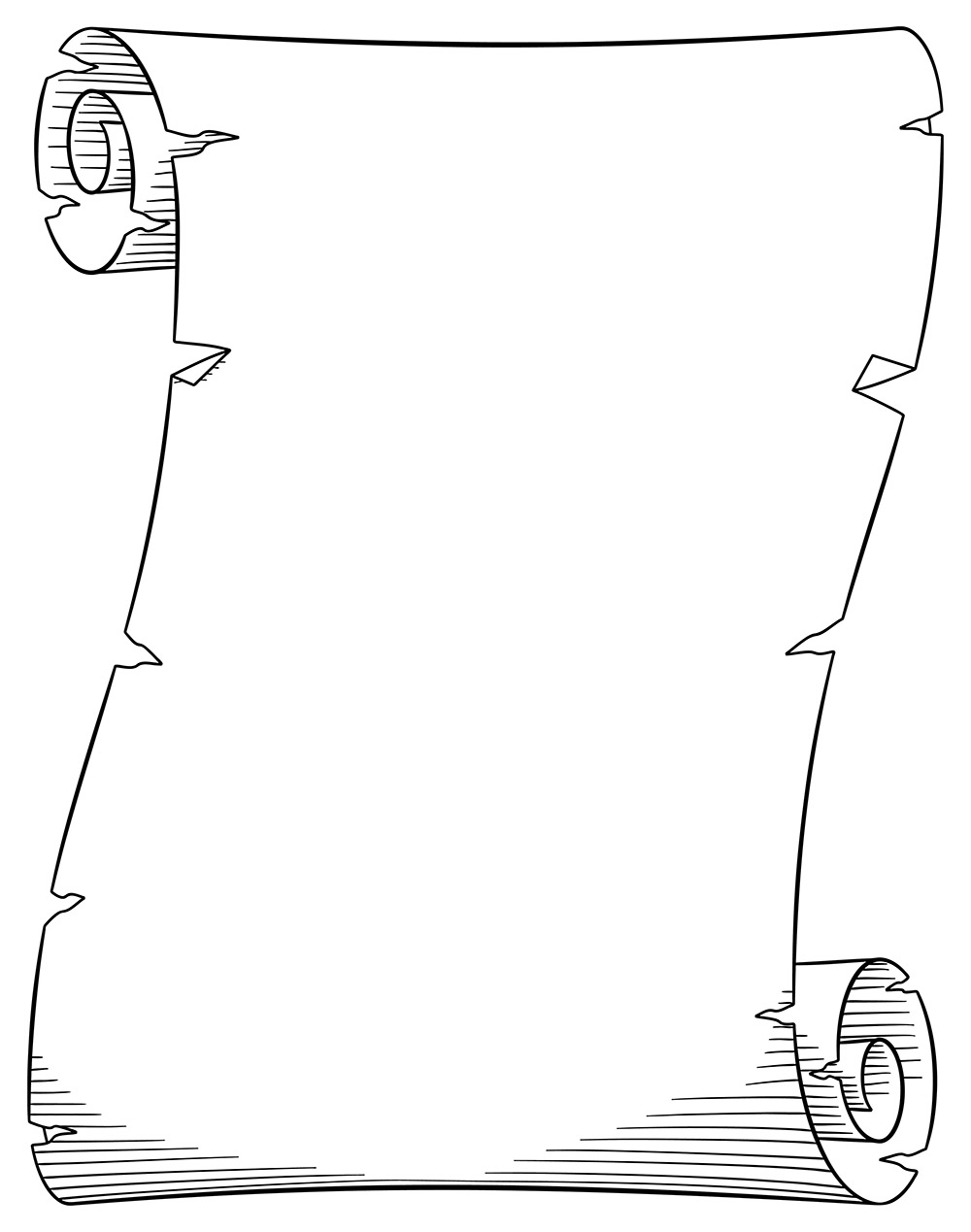 